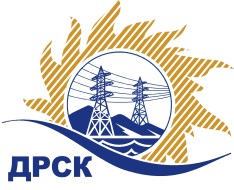 Акционерное Общество«Дальневосточная распределительная сетевая  компания»(АО «ДРСК»)Протокол заседания комиссии по вскрытию конвертов, поступивших на запрос цен г. БлаговещенскСПОСОБ И ПРЕДМЕТ ЗАКУПКИ: Открытый запрос цен на право заключение договора на выполнение работ «Разработка проектно-сметной документации для выполнения  мероприятий по технологическому присоединению заявителей к электрическим сетям 10/0,4 кВ для СП "ЗЭС")»,   закупка 2048 р. 2.1.1 ГКПЗ 2017 г.ПРИСУТСТВОВАЛИ:  два члена постоянно действующей Закупочной комиссии АО «ДРСК» 2 уровня   Информация о результатах вскрытия конвертов:В адрес Организатора закупки поступило 2 (две) Заявки на участие в закупке, конверты с которыми были размещены в электронном виде на Торговой площадке Системы www.b2b-energo.ru. Вскрытие конвертов было осуществлено в электронном сейфе Организатора закупки на Торговой площадке Системы www.b2b-energo.ru автоматически.Дата и время начала процедуры вскрытия конвертов с заявками на участие в закупке: 10:00  (время благовещенское) 28.03.2017 г. Место проведения процедуры вскрытия конвертов с заявками участников: Торговая площадка Системы www.b2b-energo.ruВ конвертах обнаружены заявки следующих участников:Ответственный секретарь Закупочной комиссии 2 уровня АО «ДРСК»	                          М.Г. ЕлисееваИсп.. Коротаева Т.В.(4162) 397-205№ 378/УКС-В  «28» марта 2017№Наименование участника и его адресЦена заявки на участие в закупке1ООО "ЭК "СВЕТОТЕХНИКА" (675029, Россия, Амурская обл., г. Благовещенск, ул. Артиллерийская, д. 116)Заявка, подана 24.03.2017 в 05:54
1 514 618,50 руб. с учетом НДС 1 283 575,00 руб. без учета НДС2ООО ФСК "Энергосоюз" (675007 Амурской области г. Благовещенск ул. Нагорная ,20/2 а/я 18;)Заявка, подана 27.03.2017 в 03:09
1 514 618,50 руб. с учетом  НДС 1 283 575,00 руб. без учета НДС